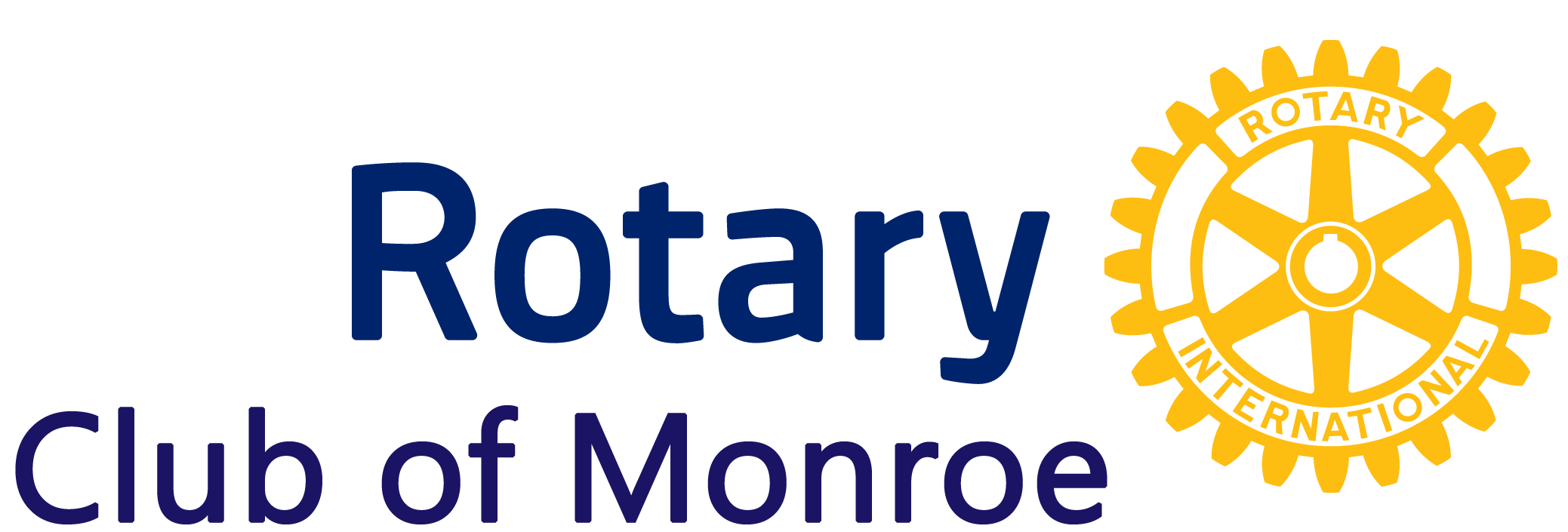                                               Funding Request FormDate:  ___________Organization Name: ______________________________________________________________________Federal Tax ID number:___________________________________________________________________Address:  _______________________________________________________________________________Contact:  _________________________________________  Title:  ________________________________ Phone:  _______________________  email:  __________________________________________________Project Name:  __________________________________________________________________________Funding Amount Requested:  $ _____________    Total Project Budget:  $ ___________________Beneficiaries of Project:  __________________________________________________________________Other Organizations Contributing Financial Support:  _________________________________________________________________________________________________________________________________________________________________________________________________________________________What non-financial support can the Club provide? (volunteer labor, etc.): ________________________________________________________________________________________________________________________________________________________________________________________________________Project Description (Please provide specific details, including what the funds will be used for, beginning and completion dates, and how the beneficiaries will be impacted):________________________________________________________________________________________________________________________________________________________________________________________________________________________________________________________________________________________________________________________________________________________________________________________________________________________________________________________________________________________________________________________________________________________________________________________________________________________________________________________________________________________________________________________________(attach supporting information to this form, including a copy of IRS non-profit determination letter)Rotary Use Only									        Approved    Y    NAvenue of Service:    	    Chairperson:		Notes:						Date _________														Amt  $________Vocational										Board Members Present:Community									InternationalClub